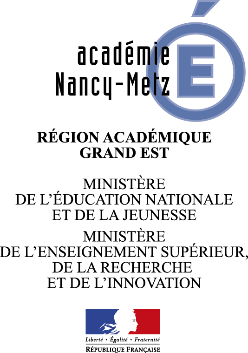 ACADEMIE DE NANCY-METZ C.A.F.I.P.E.M.F. SESSION 2020DOSSIER FOURNI PAR LE CANDIDAT EN VUE DE L’EPREUVE D’ADMISSIBILITEPAGE DE GARDE A UTILISER OBLIGATOIREMENTDossier se composant de deux ensembles :Le rapport d’activité de 5 pages maximum, hors annexes.Le rapport d’activité consiste en la présentation par le candidat de son itinéraire professionnel. Pour ce faire, le candidat s’attache à présenter une expérience professionnelle significative, le cas échéant dans le champ de l’accompagnement et de la formation. Il peut comporter en annexe, tout document, y compris audiovisuel, à même d’éclairer cette activité.Le(s) rapport(s) d’inspection.La page de garde est à rendre dactylographiée.Le dossier (un seul document comprenant un rapport d’activité et le(s) rapport(s) d’inspection) doit être exclusivement envoyé en version numérique au format pdf à l’adresse suivante : certifications@ac-nancy-metz.fr au plus tard le MERCREDI 08 JANVIER 2020, 17h00.Vous voudrez bien faire parvenir une copie de ce dossier également en version numérique, pour information, à votre IEN de circonscription.INFORMATIONS PERSONNELLES CAFIPEMF NON SPECIALISENom  d’usage : ………………………………………………………Nom  de famille : …………………………………………………… CAFIPEMF SPECIALISE OPTION CHOISIE LORS DE L’INSCRIPTIONPrénoms  ……………………………………………………………..(cocher la case correspondante)Date de naissance ………………………………………………… ARTS VISUELS  Adresse : ……………………………………………………………... EDUCATION PHYSIQUE ET SPORTIVE …………………………………………………………………………..………………………………………………………………………….. EDUCATION MUSICALE Téléphone portable : ………………………………………………… ENSEIGNEMENT EN MATERNELLE  LANGUES ET CULTURES REGIONALES Adresse électronique académique : ……………………………….……………………………………………………@ac-nancy-metz.fr LANGUES VIVANTES ETRANGERESCirconscription :…………………………………………………… ENSEIGNEMENT ET NUMERIQUE 